П О С Т А Н О В Л Е Н И Е	В соответствии с Решением Городской Думы Петропавловск-Камчатского городского округа от 31.10.2013 № 145-нд «О наградах и почетных званиях Петропавловск-Камчатского городского округа»,     Постановлением Главы Петропавловск-Камчатского городского округа от 31.10.2013 № 165 «О представительских расходах и расходах, связанных с приобретением подарочной и сувенирной продукции в Городской Думе Петропавловск-Камчатского городского округа»,       ПОСТАНОВЛЯЮ:за многолетний добросовестный труд, высокий уровень профессионализма, преданность своему делу и в честь 55-летия со дня рождения объявить Благодарность Главы Петропавловск-Камчатского городского округа (в рамке) Кушнаренко Наталье Николаевне, бухгалтеру 1 категории отдела по предоставлению государственных и муниципальных услуг муниципального казенного учреждения «Комплексный Центр социального обслуживания населения Петропавловск-Камчатского городского округа».ГлаваПетропавловск-Камчатскогогородского округа                                                                           К.Г. Слыщенко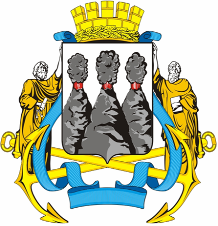 ГЛАВАПЕТРОПАВЛОВСК-КАМЧАТСКОГОГОРОДСКОГО ОКРУГА« 26 » июня 2014 г. №  81Об объявлении Благодарности Главы Петропавловск-Камчатского городского округа Кушнаренко Н.Н.